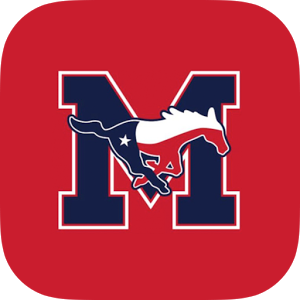 2020 Madisonville MustangVarsity Baseball Schedule Head Coach: Adam BorgfeldAsst. Coaches: Anthony Campbell, Clay Hardee			S=ScrimmageAthletic Trainer: Bridget Chandler					* = District 19-4AAthletic Director: Rusty Nail						** = Senior NightPrincipal: Heath Brown							***=Possible Playoff Warm-UpSuperintendent: Keith Smith						^^=Little League NightDateOpponentLocationTimeFeb. 10Bellville (S)Madisonville7:00 PMFeb. 14Caldwell (S)Madisonville7:00 PMFeb. 18Cameron (S)Cameron 7:00 PMFeb. 21Navasota (S)Madisonville7:00 PMFeb. 24MalakoffMadisonville7:00 PMFeb. 27-29Palestine TournamentPalestineTBAMarch 3ElkhartElkhart7:00 PMMarch 5-7Cameron TournamentCameronTBAMarch 10BuffaloMadisonville7:00 PMMarch 12-14La Grange TournamentLa GrangeTBAMarch 19CaldwellMadisonville7:00 PMMarch 20HudsonHudson7:00 PMMarch 24Taylor^^Madisonville7:00 PMMarch 27Fairfield*Madisonville7:00 PMMarch 31Rusk*Madisonville7:00 PMApril 3Mexia*Mexia7:00 PMApril 4BellvilleBellville2:30 PMApril 7Palestine*Madisonville7:00 PMApril 9ByeByeByeApril 14Fairfield*Fairfield7:00 PMApril 17Rusk*Rusk7:00 PMApril 21Mexia*Madisonville7:00 PMApril 24Palestine*Palestine7:00 PMApril 28Huntington**Madisonville7:00 PMMay 2New Waverly***Madisonville1:00 PM